МУЗИЧКА ШКОЛА „КОСТА МАНОЈЛОВИЋ“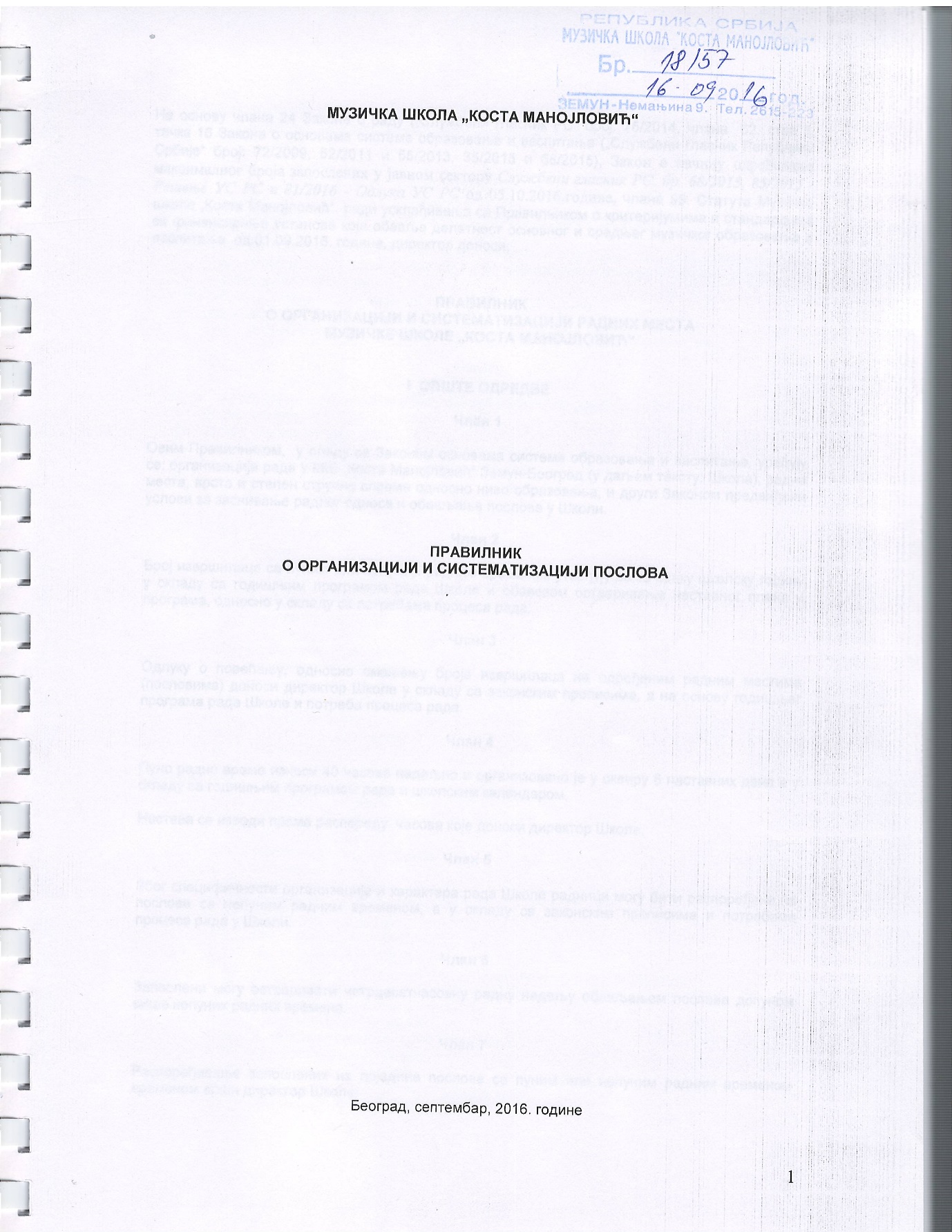 ПРАВИЛНИКО ОРГАНИЗАЦИЈИ И СИСТЕМАТИЗАЦИЈИ ПОСЛОВА Београд, септембар, 2016. годинеНа основу члана 24 Закона о раду („Службени гласник РС“ број: 75/2014, члана  62. став 3. тачка 16 Закона о основама система образовања и васпитања („Службени гласник Републике Србије“ број: 72/2009, 52/2011 и 55/2013, 35/2015 и 68/2015), члана 99. Статута Музичке школе „Коста Манојловић“  ради усклађивања са Правилником о критеријумима и стандардима за финансирање установе која обавља делатност основног и средњег музичког образовања и васпитања  од 01.09.2016. године, директор доноси:ПРАВИЛНИКО ОРГАНИЗАЦИЈИ И СИСТЕМАТИЗАЦИЈИ РАДНИХ МЕСТА MУЗИЧКЕ ШКОЛЕ „КОСТА МАНОЈЛОВИЋ“I  ОПШТЕ ОДРЕДБЕЧлан 1Овим Правилником,  у сладу са Законом основама система образовања и васпитања, уређују се: организација рада у МШ „Коста Манојловић“ Земун-Београд (у даљем тексту: Школа), радна места, врста и степен стручне спреме односно ниво образовања, и други Законом предвиђени услови за заснивање радног односа и обављање послова у Школи.Члан 2Број извршилаца са пуним или непуним радним временом утврђују се за сваку школску годину у складу са годишњим програмом рада Школе и обавезом остваривања наставног плана и програма, односно у складу са потребама процеса рада.Члан 3Одлуку о повећању, односно смањењу броја извршилаца на одређеним радним местима (пословима) доноси директор Школе у складу са законским прописима, а на основу годишњег програма рада Школе и потреба процеса рада.Члан 4Пуно радно време износи 40 часова недељно и организовано је у оквиру 6 наставних дана а у складу са годишњим програмом рада и школским календаром.Настава се изводи према распореду  часова које доноси директор Школе.Члан 5Због специфичности организације и карактера рада Школе радници могу бити распоређени на послове са непуним радним временом, а у складу са законским прописима и потребама процеса рада у Школи.Члан 6Запослени могу остваривати четрдесетчасовну радну недељу обављањем послова допуном више непуних радних времена.Члан 7Распоређивање запослених на поједине послове са пуним или непуним радним временом временом врши директор Школе.II ПОПИС РАДНИХ МЕСТА (ПОСЛОВА) И УСЛОВИ ЗА ЊИХОВО ОБАВЉАЊЕ, КАО И УСЛОВИ ЗА ЗАСНИВАЊЕ РАДНОГ ОДНОСА И ОПИСИ ПОСЛОВАЧлан 8За сва радна места, односно послове, који се обављају у Школи утврђују се:називи;потребни услови за заснивање радног односа и обављање (степен образовања или ниво образовања у зависности да ли је образовање стечено у старом образовном систему или по Болоњи);посебни услови за заснивање радног односа и обављање;захтевано радно искуство;други потребни посебни услови за заснивање радног односа и обављање;Члан 9У Школи се утврђују следећа радна места, односно обављају следећи послови:Директор школеПомоћник директора школеСекретарКоординатор финансијских и рачуноводствених пословаСтручни сарадникПедагогПсихологБиблиотекарМедиатекарНаставник уметничких и стручних предмета у музичкој школиНаставник  клавираНаставник упоредног клавираНаставник  виолинеНаставник  виолеНаставник  виолончелаНаставник  контрабасаНаставник  гитареНаставник  хармоникеНаставник  флаутеНаставник  кларинетаНаставник  обоеНаставник  трубеНаставник  хорнеНаставник  томбонаНаставник  соло певањаНаставник  солфеђаНаставник  теорије музикеНаставник  хораНаставник  оркестраНаставник упоредног клавираНаставник  хармонијеНаставник  музичких обликаНаставник етномузикологијеНаставник историје музике са упознавањем музичке литературеНаставник националне историја музикеНаставник музичких инструменатаНаставник камерне музикеНаставник корепетиције за клавиристеНаставник читања са листаНаставник контрапунктаНаставник српског језика и књижевностиНаставник италијанског језикаНаставник енглеског језикаНаставник историје са историјом културе и цивилизацијеНаставник биологијеНаставник физикеНаставник социологијеНаставник физичког и здравстеног васпитањаНаставник рачунарства и информатикеНаставник психологијеНаставник филозофијеНаставник грађанског васпитањаНаставник верске наставеМузичка продукција и снимање звукаНаставник технологије звучно – музичког процеса аудиоНаставник технологије звучно – музичког процеса мидиНставник технологије звучно – музичког процеса – савремена миди композиција и продукцијаНаставник основе дизајнирања звука за медијеНаставник савремене хармоније са импровизацијом и оркестрацијомНаставник основе пројектовања електроакустичке композицијеНаставник аудио  техникеНаставник основа акустикеНаставник свирање  партитура Остали запослениФинансијско – рачуноводствени референтАдминистративни референтСарадник за израду дидактичких средстава и помагала за децу са сензомоторичким сметњама Помоћно техничко особљеСарадник на одржавању студијске техника / клавирштимерДомарРадник на одржавању хигијенеЧлан 10Наставу и друге облике образовно-васпитног рада у основној музичкој школи могу да изводе лица у складу са Правилником о степену  о врсти образовања  наставника у основној музичкој школи („Службени гласник РС“ - „Просветни гласник“ број 11/2012.од 7.11.2012 године...).Наставу и друге облике образовно-васпитног рада у средњој музичкој школи могу да         изводе лица у складу са Правилником о степену  о врсти образовања  наставника у средњој стручној школи („Службени гласник РС“ – „Просветни гласник“ број . 5/91, 1/92, 21/93, 3/94, 7/96, 7/98, 3/99, 6/2001, 3/2003, 8/2003, 11/2004, 5/2005, 6/2005, 2/2007, 4/2007, 7/2008, 11/2008, 5/2011 и 8/2011  и 9/2013)од 01.12.2011.године) и Правилника о степену и врсти образовања наставника из општеобразовних предмета, стручних сарадника и васпитача у стручним школама Службени гласник РС“ – „Просветни гласник“ број 8/2015 и .11/2016 26.08.2016 године.).Члан 11За сва радна места, односно послове који се обављају у Школи утврђују се следећи услови и посебни услови за заснивање радног места, односно обављања послова и описи послова:ДИРЕКТОР ШКОЛЕ ПОМОЋНИК ДИРЕКТОРАСЕКРЕТАРКООРДИНАТОР ФИНАНСИЈСКИХ И РАЧУНОВОДСТВЕНИХ ПОСЛОВАСТРУЧНИ САРАДНИКПЕДАГОГ ПСИХОЛОГ БИБЛИОТЕКАР МЕДИАТЕКАРНАСТАВНИК УМЕТНИЧКИХ И СТРУЧНИХ ПРЕДМЕТА У МУЗИЧКОЈ ШКОЛИЗа све наставнике из члана 9 став 1 тачка 6 овог Правилника неопходни услови за заснивање радног односа и обављање послова, као и захтевана додатна знања или испити су:МУЗИЧКА ПРОДУКЦИЈА И СНИМАЊЕ ЗВУКА ДИЗАЈНЕР ЗВУКААУДИО ТЕХНИКА 1, 2 И 3 ОСНОВИ АКУСТИКЕОСТАЛИ ЗАПОСЛЕНИ ФИНАНСИЈСКО - РАЧУНОВОДСТВЕНИ РЕФЕРЕНТ АДМИНИСТРАТИВНИ РЕФЕРЕНТ САРАДНИК ЗА ИЗРАДУ ДИДАКТИЧКИХ СРЕДСТАВА И ПОМАГАЛА ЗА ДЕЦУ СА СЕНЗОМОТОРИЧКИМ СМЕТЊАМА ПОМОЋНО ТЕХНИЧКО ОСОБЉЕСАРАДНИК НА ОДРЖАВАЊУ СТУДИЈСКЕ ТЕХНИКEКЛАВИРШТИМЕРДОМАРРАДНИК НА ОДРЖАВАЊУ ХИГИЈЕНЕНаставу и друге облике образовно васпитног рада у средњој музичкој школи могу да изводе лица која имају квалификације и звања:2.1. НАСТАВНИК  КЛАВИРАУслови: НАСТАВНИК ВИОЛИНЕУслови:НАСТАВНИК ВИОЛЕУслови: НАСТАВНИК ВИОЛОНЧЕЛАУсловиНАСТАВНИК КОНТРАБАСАУслови: 2.6. НАСТАВНИК ГИТАРЕУслови: 2.7. НАСТАВНИК ХАРМОНИКЕУслови: 2.8. НАСТАВНИК ФЛАУТЕУслови: 2.9. НАСТАВНИК КЛАРИНЕТАУслови: 2.10. НАСТАВНИК ОБОЕУслови: 2.11. НАСТАВНИК ТРУБЕУслови: 2.12. НАСТАВНИК ХОРНЕУслови: 2.13. НАСТАВНИК ТРОМБОНАOбразовни профил:дипл. музичар усмерење тромбониста;дипл. музичар тромбониста;академски музичар - тромбониста;мастер музички уметник - професионални статус - тромбониста2.14. НАСТАВНИК СОЛО ПЕВАЊАУслови: 2.15. НАСТАВНИК СОЛФЕЂАУслови2.16. ТЕОРИЈА МУЗИКЕУслови: 2.17. ХОРУслови:2.18. ОРКЕСТАРУслови: 2.19. УПОРЕДНИ КЛАВИРУслови: 2.20. ХАРМОНИЈАУслови: 2.21. МУЗИЧКИ ОБЛИЦИУслови: 2.22. ИСТОРИЈА МУЗИКЕ СА УПОЗНАВАЊЕМ МУЗИЧКЕ ЛИТЕРАТУРЕУслови2.23. НАЦИОНАЛНА ИСТОРИЈА МУЗИКЕУслови2.24. МУЗИЧКИ ИНСТРУМЕНТИУслови2.25. КАМЕРНА МУЗИКАУслови: - дипломирани музичар – сва извођачка усмерења;2.26. КОРЕПЕТИЦИЈА ЗА КЛАВИРИСТЕКорепетитордипломирани музичар, усмерење пијаниста;*дипломирани музичар - пијаниста;*дипломирани музичар - оргуљаш;*дипломирани музичар - чембалиста;*академски музичар пијаниста;*академски музичар оргуљаш;*академски музичар чембалиста;*мастер музички уметник - професионални статус - клавириста, оргуљаш или чембалиста.*	2.27. ЧИТАЊЕ С ЛИСТАУслови: - дипломирани музичар – инструменталиста;2.28. КОНТРАПУНКТУслови: 2.29. ИТАЛИЈАНСКИ ЈЕЗИКУслови:2.30. ЕНГЛЕСКИ ЈЕЗИКУслови: 2.31. СРПСКИ ЈЕЗИК И КЊИЖЕВНОСТУслови:професор, односно дипломирани филолог за српскохрватски језик и југословенску књижевност;професор, односно дипломирани филолог за југословенску књижевност и српскохрватски језик;професор, односно дипломирани филолог за југословенску књижевност и општу књижевност;професор југословенске књижевности са страним језиком;професор српског језика и књижевности;професор српске књижевности и језика;професор српске књижевности и језика са општом књижевношћу;дипломирани филолог за књижевност и српски језик;дипломирани филолог за српски језик и књижевност;дипломирани филолог српског језика са јужнословенским језицима.2.32. ИСТОРИЈА СА ИСТОРИЈОМ КУЛТУРЕ И ЦИВИЛИЗАЦИЈЕУслови: 2.33. БИОЛОГИЈАУслови: професор биологије;дипломирани молекуларни биолог и физиолог;дипломирани биолог;професор биологије – хемије;дипломирани професор биологије и хемије;дипломирани биолог за екологију и заштиту животне средине;дипломирани биолог, смер заштита животне средине;дипломирани биолог – еколог.2.34. ФИЗИКАУслови: професор физике,дипломирани физичар,дипломирани астрофизичар,професор физике – хемије,дипломирани инжењер физике, смер индустријска физика,дипломирани физичар за општу физику,дипломирани физичар за примењену физику,дипломирани физичар-информатичар,професор физике за средњу школу,дипломирани физичар за теоријску и експерименталну физику,дипломирани физичар – истраживач,дипломирани физичар за примењену физику и информатику,професор физике и хемије за основну школу,дипломирани професор физике и хемије за основну школу,дипломирани физико-хемичар,дипломирани инжењер електротехнике, смер техничка физика,дипломирани астроном, астрофизички смер,дипломирани астроном, смер астрофизика.2.35. СОЦИОЛОГИЈАУслови: професор социологије, односно дипломирани социолог,професор филозофије и социологије,дипломирани политиколог, наставни смер,дипломирани политиколог за друштвено-политичке односе,професор социологије и филозофије,професор марксизма.2.36. ФИЗИЧКО ВАСПИТАЊЕУслови: професор физичког васпитања,дипломирани педагог физичке културе,професор физичке културе,професор физичког васпитања – дипломирани тренер са назнаком спортске гране,професор физичког васпитања – дипломирани организатор спортске рекреације,професор физичког васпитања – дипломирани кинезитерапеут.2.37. ИНФОРМАТИКАУслови: професор информатике, односно дипломирани информатичар;професор математике, односно дипломирани математичар – смер рачунарства и информатике,дипломирани инжењер електротехнике, односно електронике – смер рачунарске технике и информатике;дипломирани економист – смер информатика и примена компјутера;дипломирани инжењер за информационе системе;дипломирани инжењер електротехнике – смер аутоматике, аутоматике и рачунарске технике или рачунарске технике:професор математике, ОТП, дипломирани математичар, односно лице са завршеним факултетом које је у току студија савладало план и програм рачунарства и информатике у трајању од најмање четири семестра;професор технике и информатике.2.38. ПСИХОЛОГИЈАУслови: професор психологије,дипломирани психолог,дипломирани школски психолог – педагог.2.39. ФИЛОЗОФИЈАУслови: професор филозофије,дипломирани филозоф,професор филозофије и социологије.2.40. ГРАЂАНСКО ВАСПИТАЊЕУслови: лице које испуњава услове за наставника одговарајуће стручне школе,лице које испуњава услове за стручног сарадника стручне школе школског педагога или школског психолога,дипломирани етнолог,етнолог-антрополог.2.41.  ВЕРСКА НАСТАВАУслови:на основу Решења Православне Архиепископије.ОДСЕК МУЗИЧКА ПРОДУКЦИЈА И СНИМАЊЕ  ЗВУКАУслови : дипломирани композитор3.1.  ТЕХНОЛОГИЈА ЗВУЧНО – МУЗИЧКОГ ПРОЦЕСА АУДИОУслови: дипломирани композиторТЕХНОЛОГИЈА ЗВУЧНО – МУЗИЧКОГ ПРОЦЕСА МИДИУслови: дипломирани композитор3.3. ТЕХНОЛОГИЈА ЗВУЧНО – МУЗИЧКОГ ПРОЦЕСА – САВРЕМЕНА МИДИ КОМПОЗИЦИЈА И ПРОДУКЦИЈАУслови: дипломирани композитор3.45 ОСНОВЕ ДИЗАЈНИРАЊА ЗВУКА ЗА МЕДИЈЕУслови : дипломирани композитор3.46 САВРЕМЕНА ХАРМОНИЈА СА ИМПРОВИЗАЦИЈОМ И ОРКЕСТРАЦИЈОМУслови : дипломирани композитор3.47 ОСНОВЕ ПРОЈЕКТОВАЊА ЕЛЕКТРОАКУСТИЧКЕ КОМПОЗИЦИЈЕ Услови : дипломирани композитор3.48 АУДИОВИЗУЕЛНА  ТЕХНИКАУслови:3.49 ОСНОВИ АКУСТИКЕУслови:3.50 ЧИТАЊЕ ПАРТИТУРА СА ОСНОВАМА ДИРИГОВАЊАУслови: - дипломирани музичар, усмерење диригент или музички педагогдипломирани диригент;дипломирани музички педагог; Наставу и друге облике образовно-васпитног рада у основној музичкој школиу складу са Правилником степену  о врсти образовања  наставника у основној музичкој школи (,,Сл. гласник РС- Просветни гласник ,, бр.11/2012), могу да изводе лица, и то:1) Виолина: - дипломирани музичар - виолиниста, - мастер музички уметник, професионални статус виолиниста; 2) Виола: - дипломирани музичар - виолиста, - мастер музички уметник, професионални статус виолиста; 3) Виолончело: - дипломирани музичар - виолончелиста, - мастер музички уметник, професионални статус виолончелиста; 4) Контрабас: - дипломирани музичар - контрабасиста, - мастер музички уметник, професионални статус контрабасиста; 5) Гитара: - дипломирани музичар - гитариста, - мастер музички уметник, професионални статус гитариста; 6) Клавир: - дипломирани музичар - пијаниста, - мастер музички уметник, професионални статус клавириста; 7) Упоредни клавир: - мастер музички уметник, професионални статус клавириста; 8) Хармоника: - дипломирани музичар - акордеониста, - мастер музички уметник, професионални статус акордеониста/хармоникаш; 9) Флаута: - дипломирани музичар - флаутиста, - мастер музички уметник, професионални статус флаутиста; 10) Кларинет: - дипломирани музичар - кларинетиста, - мастер музички уметник, професионални статус кларинетиста; 11) Саксофон: - дипломирани музичар - флаутиста, са претходно завршеном средњом музичком школом, образовни профил: музички извођач - саксофониста, - дипломирани музичар - кларинетиста, са претходно завршеном средњом музичком школом, образовни профил: музички извођач - саксофониста, - мастер музички уметник, професионални статус саксофониста, - мастер музички уметник, професионални статус флаутиста, са претходно завршеном средњом музичком школом, образовни профил: музички извођач - саксофониста, - мастер музички уметник, професионални статус - кларинетиста, са претходно завршеном средњом музичком школом, образовни профил: музички извођач - саксофониста; 12) Тромбон: - дипломирани музичар - тромбониста, - мастер музички уметник, професионални статус тромбониста; 13) Хорна: - дипломирани музичар - хорниста, - мастер музички уметник, професионални статус хорниста; 14) Труба: - дипломирани музичар - трубач, - мастер музички уметник, професионални статус трубач; 15) Соло певање: - дипломирани музичар - соло певач, - мастер музички уметник, професионални статус соло певач; 16) Солфеђо: - дипломирани музички педагог, - професор солфеђа и музичке културе, - дипломирани музичар - педагог, - мастер теоретичар уметности, професионални статус музички педагог; 17) Теорија музике: - дипломирани музички педагог, - дипломирани професор солфеђа и музичке културе, - дипломирани композитор, - дипломирани диригент, - дипломирани музиколог, - дипломирани етномузиколог, - дипломирани музичар - педагог, - мастер теоретичар уметности, професионални статус: музички педагог, музички теоретичар или етномузиколог, - мастер музички уметник, професионални статус диригент, - мастер композитор; 18) Оркестар: - дипломирани диригент, - дипломирани музичар (сва извођачка усмерења), - мастер музички уметник, професионални статус: диригент, виолиниста, виолиста, виолончелиста, контрабасиста, флаутиста, обоиста, кларинетиста, саксофониста, фаготиста, хорниста, трубач, тромбониста, тубиста, гитариста, акордеониста/хармоникаш или перкусиониста/ударач, - мастер теоретичар уметност, професионални статус музички педагог, - мастер композитор; 19) Хор: - дипломирани диригент, - дипломирани музички педагог, - дипломирани професор солфеђа и музичке културе, - дипломирани музичар - педагог, - мастер музички уметник, професионални статус диригент, - мастер теоретичар уметности, професионални статус музички педагог; 20) Камерна музика: - дипломирани музичар (сва извођачка усмерења), - дипломирани диригент, - мастер музички уметник, професионални статус: виолиниста, виолиста, виолончелиста, контрабасиста, гитариста, харфиста, клавириста, оргуљаш, чембалиста, акордеониста/хармоникаш, флаутиста, обоиста, кларинетиста, саксофониста, фаготиста, хорниста, трубач, тромбониста, тубиста, соло певач или перкусиониста/ударач; 21) Корепетитор: - мастер музички уметник, професионални статус: клавириста, оргуљаш или чембалиста. III ЛИЦЕНЦАЧлан 10.Наставници и стручни сарадници су дужни да положе испит за стицање лиценце у складу са одредбама Закона о основама система образовања и васпитања.IV  ПРЕЛАЗНЕ И ЗАВРШНЕ ОДРЕДБЕЧлан 12.На овај Правилник даје сагласност Школски одбор.Овај Правилник ступа на снагу  и примењује се протеком 8 дана од дана објављивања на огласној табли школе.Даном ступања на снагу овог Правилника престаје да важи Правилник о организацији рада и систематизацији радних места у МШ « Коста Манојловић » Земун-Београд, бр. 74, од 08.02.2010.године са свим изменама.                                                                           	      ДИРЕКТОР ШКОЛЕ                                                             М.П.                   _______________________На основу члана 57. став 1. тачка1) Закона о основама система образовања и васпитања (,,Службени гласник РС,, бр. 72/2009, 52/2011 и 55/2013), Школски одбор је на седници одржаној дана 29.09.2014 године  у проширеном саставу, једногласно дао сагласност на овај Правилник . Правилник објављен је на огласној табли школе дана 15.09.2016 године.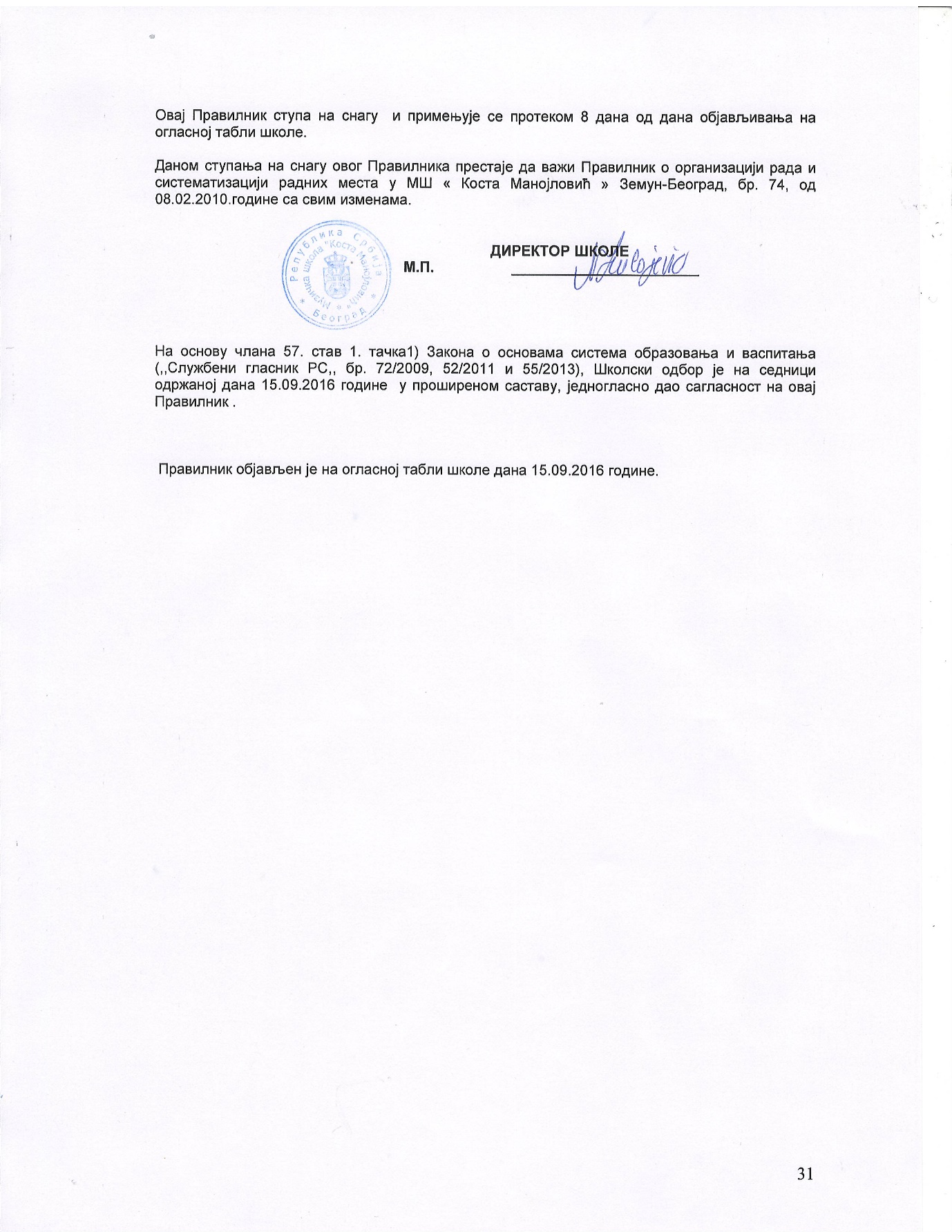 Шифра радног местаП010100Захтевана стручна спрема/врста образовањаЛице које је стекло високо образовање у складу са одговарајућим Правилником о врсти образовања:на студијама другог степена (мастер академске студије, специјалистичке академске студије или специјалистичке струковне студије) по пропису који уређује високо образовање, почев од 10. септембра 2005. године;на основним студијама у трајању од најмање четири године, по пропису који је уређивао високо образовање до 10. септембра 2005. године;лице са стеченим одговарајућим високим образовањем на студијама првог степена (основне академске, односно струковне студије), студијама у трајању од три године или вишим образовањем за директоре предшколских установа.Захтевана додатна знања / испитиДозвола за рад (положен испит за директора установе и лиценца за наставника или стручног сарадника).Захтевана искуства (трајање)Најмање пет година рада на пословима образовања и васпитања након стеченог одговарајућег образовањаОпис послаСтара се и обезбеђује законитост рада у установи;Планира, организује и прати остваривање програма   образовања и васпитања и свих активности установе, у складу са законом;Спроводи мере и активности на осигурању квалитета и унапређивању образовно-васпитног рада;Планира, организује и  контролише рад запослених у установи;Сарађује са родитељима, односно старатељима ученика, запосленима , органима јединице локалне самоуправе, другим организацијама и удружењима у установи и другим  и заинтересованим лицима и институцијама;Одлучује о наменском коришћењу средстава утврђених финансијским планом и планом јавних набавки;Прати  остваривање развојног плана установе;Предузима мере ради извршавања налога просветног инспектора и просветног саветника, као и других инспекцијских органа;Благовремено и тачно одржава ажурност базе података о установи у оквиру јединственог информационог система просвете;Обавља активности у вези са обавештавањем запослених, ученика и родитеља односно старатеља, стручних органа и органа управљања о свим питањима од интереса за рад установе и ових органа;Сазива и руководи седницама васпитно-образовног, наставничког, односно педагошког већа, без права одлучивања;Образује стручна тела и тимове, усмерава и усклађује рад стручних органа у установи;Подноси извештаје о свом раду и раду установе органу управљања, најмање два пута годишње;Доноси општи акт о организацији и систематизацији послова;Одлучује о правима, обавезама и одговорностима деце, ученика и запослених;Планира и прати стручно усавршавање и спроводи поступак за стицање звања наставника, васпитача и стручног сарадника.Стручно се усавршаваШифра радног местаП010200Захтевана стручна спрема/врста образовањаЛице које је стекло високо образовање у складу са одговарајућим Правилником о врсти образовања:на студијама другог степена (мастер академске студије, специјалистичке академске студије или специјалистичке струковне студије) по пропису који уређује високо образовање, почев од 10. септембра 2005. године;на основним студијама у трајању од најмање четири године, по пропису који је уређивао високо образовање до 10. септембра 2005. Године;лице са стеченим одговарајућим високим образовањем на студијама првог степена (основне академске, односно струковне студије), студијама у трајању од три године или вишим образовањем за помоћнике директоре предшколских установа.Захтевана додатна знања / испитиЛиценца за наставникаЗахтевана искуства (трајање)5 година искустваОпис послаУчествује у плaнирaњу,  програмирању, организовању, усклaђивању и праћењу прoцeса oбрaзoвнo – вaспитнoг рaдa;Разматра и решава организациона питања у координацији са директором на основу делегираних дужности;Остварује инструктивно – педагошки увид у квалитет васпитно- образовног рада;У сарадњи са  директором координира рад тимова, стручних актива и других стручних органа установе;Стручно се усавршава.Шифра радног местаП022800Захтевана стручна спрема/врста образовањаЛице које је стекло високо образовање:дипломирани правник-мастер или дипломирани правник који је стекао високо образовање на основним студијама у трајању од најмање четири године.Захтевана додатна знања / испитиположен стручни испит за секретара или положен правосудни испит, или стручни испит за запослене у органима државне управе или државни стручни испит.Опис послаОбавља управне, нормативно-правне и друге правне послове;Прати законе и друге прописе и даје стручна мишљења о примени закона и других општих аката;Израђује нацрте статута и других општих аката , прати и спроводи поступке за њихово  доношење;Израђује све врсте уговора, израђује жалбе,  припрема тужбе и одговора на тужбе, израђује све друге врсте појединачних аката;Учествује у раду школског одбора (припрема седнице, даје објашњења и мишљења, обавља активности везане за израду и спровођење одлука);Обавља правно-техничке послове око уписа у судски регистар, земљишне књиге и др;Заступа школу/установу пред судовима и другим органима и организацијама;Обавља кадровске послове (спроводи конкурсе за избор директора, и других запослених  и пријем у радни однос, израђује решења о правима, обавезама и правним интересима запослених, води кадровске евиденције запослених, врши пријаву и одјаву запослених , води статистику која се односи на запослене у школи, израђује акте и учествује у споровођењу дисциплинских поступкака против запослених);Израђује акте у поступку остваривања права деце и ученика везаних за остваривање права на образовање и васпитање ; припрема одлуке по приговорима и жалбама ученика , родитеља, односно старатеља;Шифра радног местаГ020100Захтевана стручна спремаСтечено високо образовање на основним академским студијама у обиму од најмање 240 ЕСПБ, мастер академским студијама, специјалистичким академским студијама, специјалистичким струковним студијама, односно на основним студијама у трајању од најмање четири године или специјалистичким студијама на факултету.Захтевана додатна знања / испитиЗнање рада на рачунаруОпис послаОрганизује, координира и контролише извршење финансијских и рачуноводствених  послова;Руководи стручним економским пословима;Руководи пословима у оквиру финаннсијске службе;Развија, дефинише и координира припрему финансијских планова;Координира израду и припрему финансијских извештаја;Сарађује са органима контроле, омогућава увид у пословање, пружа потребна обавештења и поступа по примедбама у складу са важећим прописима;  Предлаже одлуке о начину реализације финансијских и рачуноводствених послова; Прати правне прописе из финансијске и рачуноводствене областиКоординира израду општих и појединачних аката у вези са финансијско рачуноводственим пословима и даје мишљење о њима;Координира израду финансијских прегледа, анализа и извештаја.Шифра радног местаП021400Захтевана стручна спрема/врста образовањаЛице које је стекло високо образовање у складу са одговарајућим Правилником о врсти образовања:на студијама другог степена (мастер академске студије, специјалистичке академске студије) по пропису који уређује високо образовање, почев од 10. септембра 2005. године;на основним студијама у трајању од најмање четири године, по пропису који је уређивао високо образовање до 10. септембра 2005. године;лице са стеченим одговарајућим високим образовањем на студијама првог степена (основне академске студије).Захтевана додатна знања/ испитиПоложен испит за лиценцу.Опис послаДоприноси стварању оптималних услова за развој деце и ученика и унапређивању образовно-васпитног рада применом одговарајућих педагошких активности;Учествује у планирању, програмирању, праћењу и вредновању остваривања васпитно-образовног рада;Прати, анализира и подстиче целовит развоја детета и ученика; Пружа подршку и помоћ васпитачима и наставницима у планирању, припремању и реализацији свих видова васпитно-образовног рада;Обавља саветодавни рад са ученицима, родитељима, односно старатељима и запосленима у установи;Пружа подршку у изради и развијању индивидуалних образовних планова и сарађује са интерресорном комисијом у процени потреба за додатном образовном, здравственом и/или социјалном подршком детету или ученику; Учествује у раду стручних тимова и органа установе;Води евиденцију  и педагошку документацију;Учествује у изради прописаних докумената установе;Учествује у раду тима за заштиту од насиља, злостављања и занемаривања;Сарађује са центром за социјални рад и другим релевантним институцијама;  Иницира и учествује у истраживањима образовно-васпитне праксе на нивоу установе;Учествује у праћењу и вредновању образовно-васпитног рада;Сарађује са институцијама, локалном заједницом, стручним и струковним организацијама од значаја за успешан рад установе;Стручно се усавршава.Шифра радног местаП021500Захтевана стручна спрема/врста образовањаЛице које је стекло високо образовање у складу са одговарајућим Правилником о врсти образовања:на студијама другог степена (мастер академске студије, специјалистичке академске студије) по пропису који уређује високо образовање, почев од 10. септембра 2005. на основним студијама у трајању од најмање четири године, по пропису који је уређивао високо образовање до 10. септембра 2005. године; лице са стеченим одговарајућим високим образовањем на студијама првог степена (основне академске студије).Захтевана додатна знања/ испитиПоложен испит за лиценцу.Опис послаУчествује у планирању, програмирању, праћењу и вредновању остваривања  васпитно-образовног рада;Пружа подршку васпитачима и наставницима у планирању, припремању и извођењу свих видова васпитно-образовног рада;Врши психолошко- инструктивни рад и сарађује са наставницима и другим стручним сарадницима на унапређењу васпитно-образовног рада;Обавља саветодавни рад са децом и ученицима, родитељима, односно старатељима и запосленима у установи;Учествује у раду стручних тимова и органа установе;Води педагошку документацију и евиденцију;Пружа подршку у изради и развијању индивидуалних образовних планова и сарађује са интерресорном комисијом у процени потреба за додатном образовном, здравственом и/или социјалном подршком детету или ученику; Кординира рад тима за заштиту од насиља, злостављања и занемаривања;Сарађује са институцијама, локалном заједницом, стручним и струковним организацијама од значаја за успешан рад установе;Учествује у изради прописаних докумената установе;Врши тестирање деце при упису у први разред и проверу спремности за превремени упис у школу;Стручно се усавршава.Шифра радног местаП022000Захтевана стручна спрема/врста образовањаЛице које је стекло високо образовање у складу са одговарајућим Правилником о врсти образовања:на студијама другог степена (мастер академске студије, специјалистичке академске студије или специјалистичке струковне студије) по пропису који уређује високо образовање, почев од 10. септембра 2005. године;на основним студијама у трајању од најмање четири године, по пропису који је уређивао високо образовање до 10. септембра 2005. године;лице са стеченим одговарајућим високим образовањем на студијама првог степена (основне академске, односно струковне студије), студијама у трајању од три године или вишим образовањем. Опис послаВоди пословање библиотеке, медијатеке, нототеке;Планира, организује и учествује у изради и реализацији програма образовања и васпитања;Сарађује са наставницима и стручним сарадницима;Руководи у раду библиотечке, медијатечке и нототечке секције;Ради на издавању књига, приручника, аудио, видео записа и нотних издања;  Учествује у организовању  и остваривању културне и јавне активности школе;Води фото, музичку, видео и другу архиву школе и стручно обрађује нотне, видео, аудио и друге записеСарађује са матичном библиотеком, стручним институцијама и друштвеним окружењем;Предлаже набавку књига, часописа, медијтечке и  нототечке грађе, инвентарише, класификује, сигнира и каталогизује;Учествује у раду тимова и органа школе;Води педагошку документацију и евиденцију;Учествује у изради прописаних докумената установе;Стручно се усавршава.Шифра радног местаГ081700Захтевана стручна спрема/врста образовањаСтечено високо образовање на основним академским студијама у обиму од најмање 240 ЕСПБ, мастер академским студијама, специјалистичким академским студијама, специјалистичким струковним студијама, односно на основним студијама у трајању од најмање четири године или специјалистичким студијама на факултетуизузетно (затечено стање):Стечено више образовање у трајању од најмање две године.Захтевана додатна знања/ испитиЗнање рада на рачунару, положен стручни испит.Опис послаВрши изградњу, унапређење и развој библиотечке и информационе делатности и заштиту библиотечке грађе;Предлаже мере за унапређивање делатности и библиотечко-информационог система;Анализира потребе запослених за стручном литературом:Дефинише политику набавке и структурирање фондова библиотеке;Израђује и унапређује систем каталога и систем класификације; Врши каталогизацију стручне литературе  и уређује каталоге и друге информационе инструменте; Истражује и сакупља библиотекачку грађу;Услужује кориснике;Чува  фондове библиотеке.Шифра радног местаП020600Захтевана стручна спрема/врста образовањаЛице које је стекло високо образовање у складу са одговарајућим Правилником о врсти образовања:на студијама другог степена (мастер академске студије, специјалистичке академске студије или специјалистичке струковне студије) по пропису који уређује високо образовање, почев од 10. септембра 2005. године;на основним студијама у трајању од најмање четири године, по пропису који је уређивао високо образовање до 10. септембра 2005. године;лице са стеченим одговарајућим високим образовањем на студијама првог степена (основне академске, односно струковне студије), студијама у трајању од три године или вишим образовањем.Захтевана додатна знања/ испитиПоложен испит за лиценцуОпис послаПланира, припремама  и остварује све облике нaстaве и другe oбликe oбрaзoвнo-вaспитнoг рaдa у складу са НПП и годишњим планом и  школским програмом установе;Припрема ученике за концертну и јавну делатност школе;Учествује у раду испитних комисија;Организује и одржава интерне часовe;Учествује у раду тимова и органа установе;Стручно се усавршава;Сарађује са родитељима;Води  евиденцију и педагошку документацију.Шифра радног местаП020600Захтевана стручна спремаЛице које је стекло високо образовање у складу са одговарајућим Правилником о врсти образовања:на студијама другог степена (мастер академске студије, специјалистичке академске студије или специјалистичке струковне студије) по пропису који уређује високо образовање, почев од 10. септембра 2005. године;на основним студијама у трајању од најмање четири године, по пропису који је уређивао високо образовање до 10. септембра 2005. године;лице са стеченим одговарајућим високим образовањем на студијама првог степена (основне академске, односно струковне студије), студијама у трајању од три године или вишим образовањем.Врста образовањадипломирани дизјнер звука;дипломирани композитормастер композиторОпис послаПланира, припремама  и остварује све облике нaстaве и другe oбликe oбрaзoвнo-вaспитнoг рaдa у складу са НПП и годишњим планом и  школским програмом установе;Припрема ученике за концертну и јавну делатност школе;Учествује у раду испитних комисија;Организује и одржава интерне часовe;Учествује у раду тимова и органа установе;Стручно се усавршава;Сарађује са родитељима;Води  евиденцију и педагошку документацију.Шифра радног местаП020600Захтевана стручна спремаЛице које је стекло високо образовање у складу са одговарајућим Правилником о врсти образовања:на студијама другог степена (мастер академске студије, специјалистичке академске студије или специјалистичке струковне студије) по пропису који уређује високо образовање, почев од 10. септембра 2005. године;на основним студијама у трајању од најмање четири године, по пропису који је уређивао високо образовање до 10. септембра 2005. године;лице са стеченим одговарајућим високим образовањем на студијама првог степена (основне академске, односно струковне студије), студијама у трајању од три године или вишим образовањем.Врста образовањадипломирани инжењер електротехнике, смерови електронике и телекомуникација;дипломирани инжењер електронике, смерови електронике и телекомуникација;дипломирани дизајнер звука;мастер инжењер елктротехнике  и рачунарства са остварених 300 бодова на основним и мастер студијама на одсеку за текеомуникације и информационе технологије, смер аудио и видео технологије или на студијском програму телекомуникације.Опис послаПланира, припремама  и остварује све облике нaстaве и другe oбликe oбрaзoвнo-вaспитнoг рaдa у складу са НПП и годишњим планом и  школским програмом установе;Припрема ученике за концертну и јавну делатност школе;Учествује у раду испитних комисија;Организује и одржава интерне часовe;Учествује у раду тимова и органа установе;Стручно се усавршава;Сарађује са родитељима;Води  евиденцију и педагошку документацију.Шифра радног местаП020600Захтевана стручна спремаЛице које је стекло високо образовање у складу са одговарајућим Правилником о врсти образовања:на студијама другог степена (мастер академске студије, специјалистичке академске студије или специјалистичке струковне студије) по пропису који уређује високо образовање, почев од 10. септембра 2005. године;на основним студијама у трајању од најмање четири године, по пропису који је уређивао високо образовање до 10. септембра 2005. године;лице са стеченим одговарајућим високим образовањем на студијама првог степена (основне академске, односно струковне студије), студијама у трајању од три године или вишим образовањем.Врста образовањадипломирани инжењер елктротехнике, смерови електронике и телекомуникација;дипломирани инжењер електронике, смерови електронике и телекомуникација;професор физике ;професор физике за средњу школу;дипломирани физичар;дипломирани физичар за општу физику;дипломирани физичар за примењену физику;дипломирани физичар за примењену физику и информатику;дипломирани физичар – информатичар;дипломирани физичар – истраживач;дипломирани физичар за теорију и експерименталну физику;дипломирани астрофизичар;дипломирани астроном – астрофизички смер;дипломирани физичар – професор физике – мастер;дипломирани физичар – теоријска и експериментална физика – мастер;дипломирани физичар – примењена и компјутерска физика – мастер;дипломирани физичар – примењена физика и информатика – мастер;дипломирани дизајнер звука;мастер инжењер електротехнике и рачунарства;мастер физичар.Опис послаПланира, припремама  и остварује све облике нaстaве и другe oбликe oбрaзoвнo-вaспитнoг рaдa у складу са НПП и годишњим планом и  школским програмом установе;Припрема ученике за концертну и јавну делатност школе;Учествује у раду испитних комисија;Организује и одржава интерне часовe;Учествује у раду тимова и органа установе;Стручно се усавршава;Сарађује са родитељима;Води  евиденцију и педагошку документацију.Шифра радног местаГ020800Захтевана стручна спремазавршена средња школаОпис послаПрипрема документацију за готовинске исплате; Лично подиже динарска и девизна средства из Трезора и НБС на основу налога за исплату;Припрема књижење динарске и девизне благајне;Врши обрачун  и исплату зарада и  све врсте накнада;Врши исплату и књижење  дневница за службена путовања у земљи и иностранству;Води све врста евиденција (књижење) зарада, боловања и осталог због подношења годишњих извештаја пореској управи;Подноси ППППД образац;Сарађује са РЗЗО и Секретаријатом за социјалну и дечју заштиту;Врши исплату и обрачун свих врста уговора,  (ауторски, уговори о делу  и слично); Сарађује са ПИО Фондом; /пензијски  подаци, израда М-4 обрасца; Врши послове евиденције и плаћања трошкова превоза запослених кроз систем БУС ПЛУС; Сарађује са Градским секретаријатом за образовање и дечију заштиту;Води Регистар запослених;Сарађује са Управом за трезор и са Школском управом; везано за обрачуне и исплате радника Сарађује везано за исплату зарада и финансирања;Сарађује са шефом рачуноводства школе;Попуњава и оверава образце (захтеви  за дозвољени минус, кредити и остали захтеви);Издаје потврде о запослењу;Обрачунава зараде, накнаде путних и других трошкова, хонораре и остала давања запосленима или уговорно ангажованим лицима;Припрема сву прописану документацију за подношење Пореској управи и другим, прописима установљеним органима и службама;Води прописане електронске евиденције и обавља електронска плаћања;Контролише евидентирање пословних промена везаних за обрачун личних примања;Израђује месечне извештаје о документацији и одговоран је за њихову тачност;Одлаже, чува и архивира рачуноводствене исправе у складу са прописима;Ажурира податке у одговарајућим базама;Шифра радног местаГ010600Захтевана стручна спремастечено средње образовање у трајању од 4 годинеОпис послаПружа техничку подршку у припреми појединачних аката;Прикупља податке за израду одговарајућих докумената, извештаја и анализа;Врши обједињавање података и техничку обраду извештаја и анализа;Припрема и издаје одговарајуће потврде и уверења;Припрема једноставнија решења и интерне акте из обаласти радно правних односа; Ажурира податке у одговарајућим базама;Пружа техничку подршку и прикупља и припрема документацију приликом израде уговора из делокруга свог рада; Води прописане евиденције;Пружа подршку припреми и одржавању састанака.Води деловодник и заводи аката, прима и шаље пошту;Одлаже документацију у архиву и о архивском материјалу води евиденцију;Пружа техничку подршку у припреми појединачних аката;Прикупља податке за израду одговарајућих докумената, извештаја и анализа;Врши обједињавање  података и техничку обраду извештаја и анализа;Сарађује са ученицима, родитељима и професорима;Врши координацију са руководиоцима актива  свих одсека и разредним старешинама;Води прописане евиденције;Припрема једноставнија решења и интерне акте из области радно правних односа;Прима и шаље документацију путем е-маила, факса, скенира докумената;Разврстава и евидентира дописе и обавештења везана за организацију  и одржавање такмичења ученика и обавештава руководиоце актива у вези са тим;Пружа подршку припреми и одржавању састанака;Ради остале послови по налогу директора школе.Шифра радног местаЗахтевана стручна спремаЛице које је стекло високо образовање у складу са одговарајућим Правилником о врсти образовања:на студијама другог степена из научне области дефектологије (мастер академске студије, специјалистичке академске студије или специјалистичке струковне студије) по пропису који уређује високо образовање, почев од 10. септембра 2005. године;на основним студијама у трајању од најмање четири године, из научне области дефектологије, по пропису који је уређивао високо образовање до 10. септембра 2005. године.Захтевана додатна знања и испити      Познавање нотних записаОпис послаОбавља припрему уџбеника и остале литературе ради конверзије на Брајево писмоОбавља посао конверзије нота и текста на Брајево писмоФормира датотеке са припремљеним уџбеницима и текстовима Помаже код примене асистивних технологијаСарађује са одговарајућим организацијама које се баве овом врстом посла а по одобрењу директора школеСелектује и припрема литературу на стандардном азбучном и нотном писму за конверзију на Брајево писмо и Врши конверзију материјала на Брајево писмо; Обавља тифлотехничку и тифлодидактичку адаптацију материјала; Обавља припрему за штампу и штампу на Брајевом писмо; Бира уџбенике погодне за обраду у аудио формату (звучне књиге), адаптира их и организује снимање уџбеника у аудио формату; Издаје Брајеву литературу и звучне књиге ученицима и наставницима и води евиденцију; Прати савремене тенденције у свету у овој области; Сарађује са институцијама у земљи и иностранству; Сарађује са осталим запосленим и учествуjе у раду тимова и органа установе. Стручно усавршавање; Шифра радног местаГ050700Захтевана стручна спремастечено средње образовање у трајању од четири годинеОпис послаОбавља стручне-техничне послове одржавања;-   Дорађује поједине елементе, делове и склопове    при монтажи; -  Одржавање студијских микрофона, као и њихово складиштењеВрши дефектаже и потребна мерења функционалних елемената, делова и склопова са демонтажом, поправкама и монтажом;Контролише исправност и функционалност техничких система и инсталација уређајима;Израда каблова потребних за студијска снимања, као и одржавање исте и довођење у ред; Архивирање аудио снимака, као и њихова монтажа Видео снимања (школски концерти И друге школске свечаности.Монтирање видео материјала и архивирање .Шифра радног местаГ050700Захтевана стручна спремастечено средње образовање у трајању од четири годинеЗахтевана додатна знања и испитидоказ о завршеној обуци или вишегодишње искуство за штимовање клавираОпис послаОдржава све клавире у школи у исправном стању и наштимованеРедовно обилази клавире у свим учионицама и отклања кварове који би могли да онемогуће изнођење наставеВоди рачуна о одржавању студијског инвентараОрганизује транспорт студијске технике и стара се о њеној безбедностиЗа време летњег и зимског распуста када се не одржава настава поправља и штимује клавире и врши генерални прегледСтручним саветима помаже при набавци клавираШифра радног местаГ050800Захтевана стручна спремастечено средње образовање у трајању од најмање три годинеОпис послаОбавља свакодневне прегледе објекта, врши контролу исправности инсталација противпожарних система и инвентара;Врши водоинсталатерске, електричарске, браварске, столарске и друге послове; Припрема објекате, опрему и инсталације за рад;Обавештава директора школе о уоченим неправилностима у објекту или већим кавровима на згради, ситемима и инсталацијама;Обавља редовне прегледе објеката, опреме, постројења и инсталација;Чисти снег у дворишту и на тротоарима школе;Износи смеће и остали отпад из дворишта школе ради преузимања од стране Градске чистоће;Обавља остале послове по налогу директора школе.Шифра радног местаГ091300Захтевана стручна спремазавршена основна школаОпис послаОдржава хигијену у просторијама и сантираним чворовима; Обавља послове одржавања хигијене и спровођења мера санитарно хигијенског режима; Одржава чистоћу дворишта и износи смеће;Приjављуjе сва оштећења и кварове на инсталациjама, инвентару и опреми; Прати стање залиха потрошног материјала и ситног инвентара за потребе одржавања чистоће;Воде евиденцију наставника при уласку у школу  и напуштању из школе;Обавља послове фотокопирања  и курирске пословеПроветрава просторије у сменама;Контролише уласке и изласке из зграде о чему води евиденцију;Одржава цвеће и зеленило у школи и око школе;Прима телефонске позиве који се обављају преко централе;Припрема топле напитке (кафа, чај);Ставља огласе, обавештења и друге информације на огласне табле школе, школски улаз и учионице;Врши остале послове по налогу директора.дипломирани музичар, усмерење пијаниста; дипломирани музичар - пијаниста;академски музичар пијаниста;мастер музички уметник - професионални статус - клавириста.*дипломирани музичар, усмерење виолиниста; дипломирани музичар - виолиниста;академски музичар виолиниста;мастер музички уметник - професионални статус - виолиниста.*дипломирани музичар, усмерење виолиста; дипломирани музичар - виолиста;академски музичар виолиста;мастер музички уметник - професионални статус - виолиста.*дипломирани музичар, усмерење виолончелиста; дипломирани музичар - виолончелиста;академски музичар виолончелиста;мастер музички уметник - професионални статус - виолончелиста.*дипломирани музичар, усмерење контрабасиста; дипломирани музичар - контрабасиста;академски музичар контрабасиста;мастер музички уметник - професионални статус - контрабасиста.*дипломирани музичар, усмерење гитариста; дипломирани музичар - гитариста;академски музичар гитариста;мастер музички уметник - професионални статус - гитариста.*дипломирани музичар, усмерење акордеониста; дипломирани музичар - акордеониста;академски музичар акордеониста;мастер музички уметник - професионални статус - акордеониста или хармоникаш.*дипломирани музичар, усмерење флаутиста; дипломирани музичар - флаутиста;академски музичар флаутиста;мастер музички уметник - професионални статус - флаутиста.*дипломирани музичар, усмерење кларинетиста; дипломирани музичар - кларинетиста;академски музичар кларинетиста;мастер музички уметник - професионални статус - кларинетиста.*дипломирани музичар, усмерење обоиста; дипломирани музичар - обоиста;академски музичар обоиста;мастер музички уметник - професионални статус - обоиста.*дипломирани музичар, усмерење трубач; дипломирани музичар - трубач;академски музичар трубач;мастер музички уметник - професионални статус - трубач.*дипломирани музичар, усмерење хорниста; дипломирани музичар - хорниста;академски музичар хорниста;мастер музички уметник - професионални статус - хорниста.*дипломирани музичар, усмерење соло певач; дипломирани музичар - соло певач; дипломирани музичар - концертни и оперски певач;академски музичар соло певач;мастер музички уметник - професионални статус - соло певач.*дипломирани музичар, усмерење музички педагог; дипломирани музички педагог; дипломирани музичар - педагог; професор солфеђа и музичке културе; професор солфеђа;мастер теоретичар уметности, професионални статус - музички педагог.*дипломирани музичар, усмерење музички педагог, композитор, музиколог или етномузиколог; дипломирани музички педагог; дипломирани музичар - педагог; професор солфеђа и музичке културе; професор солфеђа; професор музичке културе; дипломирани композитор; дипломирани диригент; дипломирани музиколог; дипломирани етномузиколог;академски музичар - композитор;мастер теоретичар уметности, професионални статус - музички педагог, музички теоретичар или етномузиколог;*мастер композитор;*мастер музички уметник, професионални статус - диригент.*дипломирани музичар, усмерење композитор, музички педагог или диригент; дипломирани диригент; дипломирани музички педагог; дипломирани музичар - педагог; професор музичке културе;академски музичар - диригент;мастер музички уметник - професионални статус - диригент;*мастер теоретичар уметности - професионални статус - музички педагог;*мастер композитор.*дипломирани музичар, усмерење диригент; дипломирани музичар - диригент;академски музичар - диригент;мастер музички уметник - професионални статус - диригент;*дипломирани музичар, усмерење пијаниста или музички педагог; дипломирани музичар - пијаниста; дипломирани музичар - оргуљаш; дипломирани музичар - чембалиста;академски музичар пијаниста;академски музичар оргуљаш; академски музичар чембалиста;мастер музички уметник - професионални статус - клавириста, оргуљаш или чембалиста;мастер теоретичар уметности - професионални статус - музички педагог.*дипломирани музичар, усмерење композитор, музиколог, етномузиколог, диригент или музички педагог; дипломирани композитор; дипломирани музиколог; дипломирани етномузиколог; дипломирани музички педагог; дипломирани музичар - педагог; професор солфеђа и музичке културе; професора музичке културе; дипломирани диригент;академски музичар - композитор;мастер теоретичар уметности, професионални статус - музички теоретичар, етномузиколог, музички педагог или музиколог;*мастер композитор;*мастер музички уметник, професионални статус - диригент.*дипломирани музичар, усмерење композитор, музиколог, етномузиколог, диригент или музички педагог; дипломирани композитор; дипломирани музиколог; дипломирани музички педагог; дипломирани музичар - педагог; професор солфеђа и музичке културе; професор музичке културе; дипломирани диригент;академски музичар - композитор;мастер теоретичар уметности, професионални статус - музички теоретичар, етномузиколог, музички педагог или музиколог;*мастер композитор;*мастер музички уметник, професионални статус - диригент.*дипломирани музичар, усмерење композитор, музиколог, етномузиколог, диригент или музички педагог; дипломирани музиколог; дипломирани етномузиколог; дипломирани диригент; дипломирани композитор; дипломирани музички педагог; дипломирани музичар - педагог; професор солфеђа и музичке културе; професор музичке културе;мастер теоретичар уметности, професионални статус - музички теоретичар, етномузиколог, музички педагог или музиколог;мастер композитор;*мастер музички уметник, професионални статус - диригент.*дипломирани музичар, усмерење композитор, музиколог, етномузиколог, диригент или музички педагог; дипломирани музиколог; дипломирани етномузиколог; дипломирани диригент; дипломирани композитор; дипломирани музички педагог; дипломирани музичар - педагог; професор солфеђа и музичке културе; професор солфеђа; професор музичке културе;мастер теоретичар уметности, професионални статус - музички теоретичар, етномузиколог, музички педагог или музиколог;*мастер композитор;мастер музички уметник, професионални статус - диригент.*дипломирани музичар, усмерење композитор, музиколог, етномузиколог, диригент или музички педагог; дипломирани диригент; дипломирани композитор; дипломирани музиколог; дипломирани музички педагог; дипломирани музичар - педагог; професор солфеђа и музичке културе; професор музичке културе;академски музичар - композитор;мастер теоретичар уметности, професионални статус - музички теоретичар или музички педагог;*мастер композитор;*мастер музички уметник, професионални статус - диригент.*дипломирани музичар - флаутиста; дипломирани музичар - обоиста; дипломирани музичар - кларинетиста; дипломирани музичар - саксофониста; дипломирани музичар - фаготиста; дипломирани музичар - хорниста; дипломирани музичар - трубач; дипломирани музичар - тромбониста; дипломирани музичар - харфиста; дипломирани музичар - перкусиониста; дипломирани музичар - виолиниста; дипломирани музичар - виолиста; дипломирани музичар - виолочелиста; дипломирани музичар - контрабасиста; дипломирани музичар - гитариста; дипломирани музичар - акордеониста; дипломирани музичар - пијаниста; дипломирани музичар - оргуљаш; дипломирани музичар - чембалиста; дипломирани музичар - соло певач; дипломирани музичар - концертни и оперски певач;академски музичар инструменталиста;мастер музички уметник - професионални статус - виолиста, виолиста, виолончелиста, контрабасиста, гитариста, харфиста, клавириста, оргуљаш, чембалиста, акордеониста, хармоникаш, флаутиста, обоиста, кларинетиста, саксофониста, фаготиста, хорниста, трубач, тромбониста, тубиста, перкусиониста/ударач или соло певач.*дипломирани музичар - флаутиста; дипломирани музичар - обоиста; дипломирани музичар - кларинетиста; дипломирани музичар - саксофониста; дипломирани музичар - фаготиста; дипломирани музичар - хорниста; дипломирани музичар - трубач; дипломирани музичар - тромбониста; дипломирани музичар - харфиста; дипломирани музичар - перкусиониста; дипломирани музичар - виолиниста; дипломирани музичар - виолиста; дипломирани музичар - виолочелиста; дипломирани музичар - контрабасиста; дипломирани музичар - гитариста; дипломирани музичар - акордеониста; дипломирани музичар - пијаниста; дипломирани музичар - оргуљаш; дипломирани музичар - чембалиста; дипломирани музичар - соло певач; дипломирани музичар - концертни и оперски певач;академски музичар инструменталиста;мастер музички уметник - професионални статус - виолиста, виолиста, виолончелиста, контрабасиста, гитариста, харфиста, клавириста, оргуљаш, чембалиста, акордеониста, хармоникаш, флаутиста, обоиста, кларинетиста, саксофониста, фаготиста, хорниста, трубач, тромбониста, тубиста, перкусиониста/ударач или соло певач.*дипломирани музичар, усмерење композитор, музиколог, етномузиколог, диригент, музички педагог; дипломирани композитор; дипломирани музиколог; дипломирани етномузиколог; дипломирани музички педагог; дипломирани музичар - педагог; професор солфеђа и музичке културе; професора музичке културе; дипломирани диригент;академски музичар - композитор;мастер теоретичар уметности, професионални статус - музички теоретичар, етномузиколог, музички педагог или музиколог;*мастер композитор;*мастер музички уметник, професионални статус - диригент.*професор, односно дипломирани филолог за италијански језик и књижевност.професор, дипломирани филолог за енглески језик и књижевност.професор историједипломирани историчарпрофесор историје – географије- дипломирани инжењер електротехнике, одсек електронике и телекомуникација;- дипломирани сниматељ звука, смер за снимање и обраду звука;- дипломирани дизајнер и сниматељ звука;
- мастер инжињер електротехнике и рачунарства са остварених 300 бодова на основним и мастер студијама на Одсеку за телекомуникације и информационе технологије, смер аудио и видео технологије или на студијском програму Телекомуникације.*- дипломирани инжењер електротехнике, смерови електронике и телекомуникација;- дипломирани инжењер електронике, смерови електронике и телекомуникација;- професор физике;- професор физике за средњу школу;- дипломирани физичар;- дипломирани физичар за општу физику;- дипломирани физичар за примењену физику;- дипломирани физичар за примењену физику и информатику;- дипломирани физичар - информатичар;- дипломирани физичар - истраживач;- дипломирани физичар за теорију и експерименталну физику;- дипломирани астрофизичар;- дипломирани астроном - астрофизички смер;- дипломирани физичар - професор физике - мастер;- дипломирани физичар - теоријска и експериментална физика - мастер;- дипломирани физичар - примењена и компјутерска физика - мастер;- дипломирани физичар - примењена физика и информатика - мастер.- дипломирани дизајнер звука;
- мастер инжињер електротехнике и рачунарства;
- мастер физичар.